大專校院遠距教學課程－教學計畫大綱(格式)填表說明：依據專科以上學校遠距教學實施辦法第6條：學校開授遠距教學課程，應依學校規定由開課單位擬具教學計畫，依大學法施行細則及專科學校法規定之課程規劃及研議程序辦理，經教務相關之校級會議通過後實施，並應公告於網路。前項教學計畫，應載明教學目標、修讀對象、課程大綱、上課方式、師生互動討論、成績評量方式及上課注意事項。教學計畫大綱如下，請填入教育部「大學校院課程網」或「技職校院課程網」之「課程大綱」欄位，且能有效連結閱覽。本件提報大綱為基本填寫項目，實際撰寫內容格式，學校可依需求進行調整設計。學校名稱：東海大學開課期間：111學年度上學期  (本學期是否為新開設課程： □是  □否)壹、課程基本資料 (有包含者請於□打)貳、課程教學計畫課程名稱論文寫作課程英文名稱Science & Technical Writing教學型態▓非同步遠距教學▓同步遠距教學主播學校  請填列本門課程之收播學校與系所：(1)學校:東海大學          系所:工業設計系授課教師姓名及職稱呂佳珍/副教授師資來源▓專業系所聘任  □通識中心聘任  □以上合聘  □其他開課單位名稱(或所屬學院及科系所名稱)工業設計學系課程學制□學士班  □進修學士班   □學士班在職專班□碩士班  ▓碩士班在職專班  □博士班□學院（□二年制 □四年制）□專科（□二年制 □四年制） □進修專校  □進修學院（□二技  □四技 □碩士在職專班）□學位學程（□二年制  □四年制  □碩士班）□學分學程部別□日間部  ▓進修部(夜間部)  □其他科目類別□共同科目    □通識科目   □校定科目▓專業科目    □教育科目   □其他部校定(本課程由那個單位所定)□教育部定□校定  □院定  □所定  ▓系定  □其他開課期限(授課學期數)▓一學期(半年)  □二學期(全年)  □其他選課別▓必修  □選修 □其他學分數1學分每週上課時數(非同步遠距教學，請填平均每週面授時數)開課班級數碩士在職專班預計總修課人數10-20全英語教學□是  ▓否國外學校合作遠距課程(有合作學校請填寫)國外合作學校與系所名稱:________________□國內主播 □國內收播 □境外專班 □雙聯學制 □其他課程平臺網址（非同步教學必填）https://ilearn.thu.edu.tw/教學計畫大綱檔案連結網址http://desc.ithu.tw/111/1/7131教學目標論文寫作課程主要培養學生關於學術論文的撰寫方法及學術倫理的養成。在撰寫方法中包含如何找尋論文題目、研究方法的選擇、研究報告的架構、各階段撰寫重點以及研究結果的呈現。另外，在學術倫理方面則著重於學術撰寫的規範與學術倫理，讓學生理解與尊重科學研究的精神。課程將從文章閱讀到撰寫，奠定學生論文寫作之基礎。。適合修習對象碩士學生/碩士在職專班課程內容大綱（請填寫每週次的授課內容及授課方式）  註：本課堂為1學分，18週課程共安排9次上課，每次2節。教學方式（有包含者請打，可複選）▓1.提供線上課程主要及補充教材▓2.提供線上非同步教學□3.有線上教師或線上助教□4.提供面授教學，次數：＿＿次，總時數：＿＿小時▓5.提供線上同步教學，次數：＿2＿次，總時數：＿4＿小時6.其它：（請說明）學習管理系統呈現內容是否包含以下角色及功能（有包含者請打，可複選）1.提供給系統管理者進行學習管理系統資料庫管理▓ 個人資料▓ 課程資訊□ 其他相關資料管理功能2.提供教師(助教)、學生必要之學習管理系統功能▓ 最新消息發佈、瀏覽▓ 教材內容設計、觀看▓ 成績系統管理及查詢▓ 進行線上測驗、發佈▓ 學習資訊▓ 互動式學習設計(聊天室或討論區)▓ 各種教學活動之功能呈現□ 其他相關功能（請說明）師生互動討論方式(包括教師時間、E-mail信箱、對應窗口等)1.每堂課程結束時間，在ilearn上討論或LINE留言問題。2.每週四10:00-12:00，在ID209實體討論或線上討論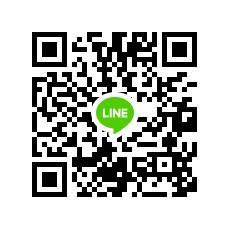 (LINE：       )作業繳交方式（有包含者請打，可複選）▓1.提供線上說明作業內容2.線上即時作業填答▓3.作業檔案上傳及下載▓4.線上測驗▓5.成績查詢6.其他做法（請說明）成績評量方式平時成績40%：每次的課前學習指引、課堂參與、隨堂活動討論及課後練習。期中報告30%：口語表達清晰、內容完整性具有邏輯、符合檔案格式及上傳是否有遲交。期末考試30%：論文評析。上課注意事項備註：本課堂為1學分，18週課程共安排9次上課，每次2節。